                                TERMINARZ  ROZGRYWEK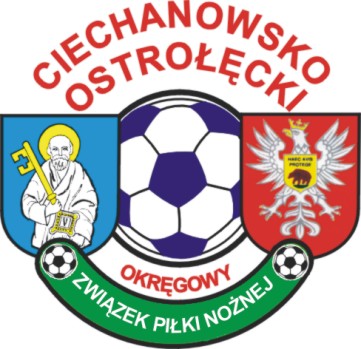 LIGI  OKRĘGOWEJ   ORLIKÓW   U 8   2011 – GRUPA I( SYSTEM  TURNIEJOWY  - 7-MIO  OSOBOWY ) – II  RUNDA                     Wykaz  zespołów biorących udział w rozgrywkach                                       Korona Ostrołęka I                                       Żbik  Nasielsk                                       Olimp Ciechanów                                                                MKS Ciechanów                                                                Akademia Ciechanów           TERMIN  I    26/27/28/29.04.2019Żbik  Nasielsk – gospodarzOlimp  CiechanówMKS CiechanówAkademia  CiechanówTERMIN  II       03/04/05/06.05.2019Olimp  Ciechanów – gospodarzMKS CiechanówAkademia CiechanówKorona Ostrołęka ITERMIN  III  10/11/12/13.05.2019MKS Ciechanów – gospodarzAkademia CiechanówKorona Ostrołęka IŻbik  Nasielsk  TERMIN  IV  17/18/19/20.05.2019Akademia Ciechanów – gospodarzKorona Ostrołęka IŻbik  NasielskOlimp  Ciechanów  TERMIN  V  24/25/26/27.05.2019Korona Ostrołęka I – gospodarzŻbik  NasielskOlimp  CiechanówMKS  Ciechanów      Dokładny termin miejsce rozgrywania turnieju ustala gospodarz i powiadamia       uczestniczące kluby. Koszty delegacji sędziowskich pokrywa gospodarz.                                TERMINARZ  ROZGRYWEKLIGI  OKRĘGOWEJ   ORLIKÓW   U 8   2011 – GRUPA  II ( SYSTEM  TURNIEJOWY  - 7-MIO  OSOBOWY ) – II  RUNDA                     Wykaz  zespołów biorących udział w rozgrywkach                                       Wkra  Bieżuń                                       Mławianka Mława                                                                Korona Ostrołęka II                                                           TERMIN  I      03/04/05/06.05.2019Wkra  Bieżuń – gospodarzMławianka MławaKorona Ostrołęka IITERMIN  II  10/11/12/13.05.2019Mławianka  Mława – gospodarzKorona Ostrołęka IIWkra  Bieżuń  TERMIN  III  17/18/19/20.05.2019Korona Ostrołęka II – gospodarzWkra  BieżuńMławianka Mława       Dokładny termin miejsce rozgrywania turnieju ustala gospodarz i powiadamia       uczestniczące kluby. Koszty delegacji sędziowskich pokrywa gospodarz.                                 TERMINARZ  ROZGRYWEKLIGI  OKRĘGOWEJ   ORLIKÓW   U 8   2011 – GRUPA  III ( SYSTEM  TURNIEJOWY  - 7-MIO  OSOBOWY ) – II  RUNDA                     Wykaz  zespołów biorących udział w rozgrywkach                                       Korona Ostrołęka III                                       Młode Orły Pułtusk                                                                Akademia Piłkarska Ostrów Maz.                                                           TERMIN  I       03/04/05/06.05.2019Korona Ostrołęka III – gospodarzMłode  Orły  PułtuskAP  Ostrów Maz.TERMIN  II  10/11/12/13.05.2019Młode  Orły  Pułtusk – gospodarzAP  Ostrów Maz.Korona  Ostrołęka II  TERMIN  III  17/18/19/20.05.2019AP  Ostrów  Maz.  – gospodarzKorona  Ostrołęka IIMłode  Orły  Pułtusk      Dokładny termin miejsce rozgrywania turnieju ustala gospodarz i powiadamia       uczestniczące kluby. Koszty delegacji sędziowskich pokrywa gospodarz. 